Collaborative Teachers Institute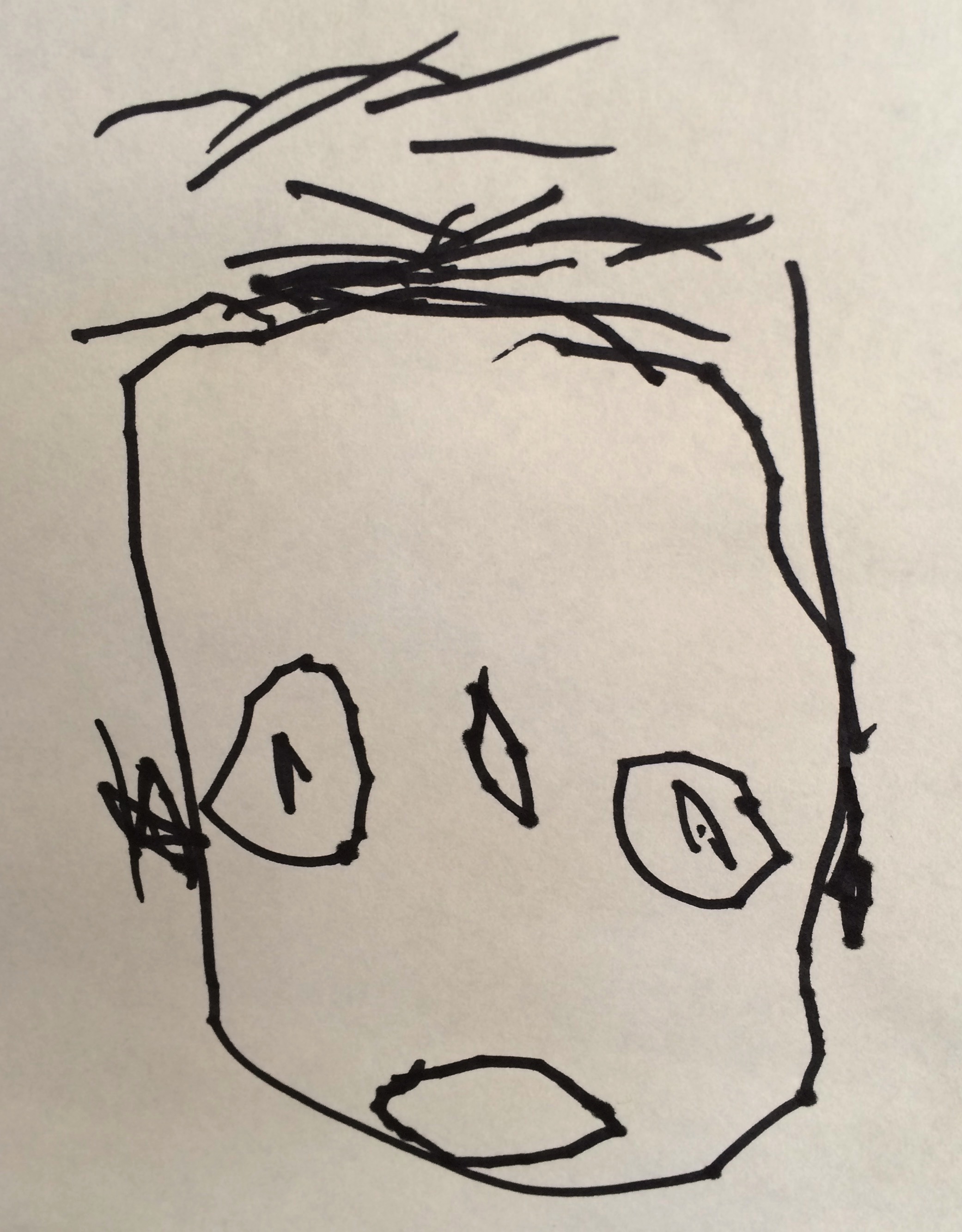 February 11, 20164:30-7:30 pm